Hawthorne Home/School CommunicationPlease follow us to stay in touch with all the great things that are happening at Hawthorne!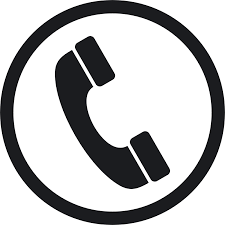 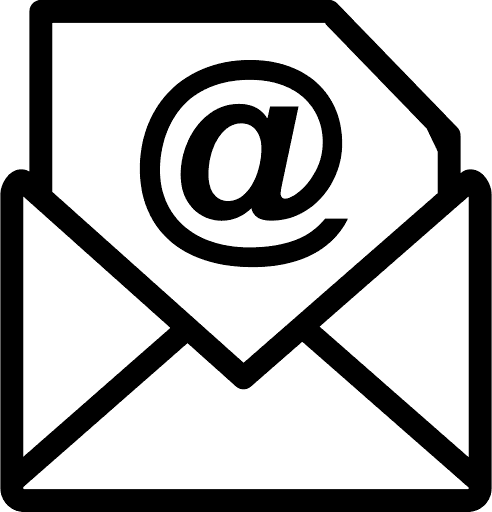 Principal’s Weekly Wrap up and Reminder Phone callsSundays at 6:30PMYou will receive both a phone call and email on Sunday nights. This message is our primary means of school/home communication. If you are not receiving these weekly updates or if your contact change please update information in Parent Portal or notify the front office.Occasionally we will use the school message system during the week to communicate as well.  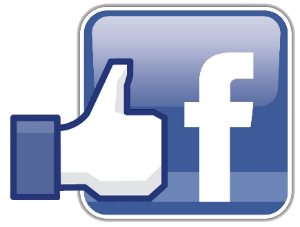 Hawthorne Elementary Huskies     
@hawthornehuskies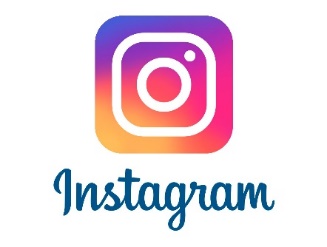 HawthorneHuskies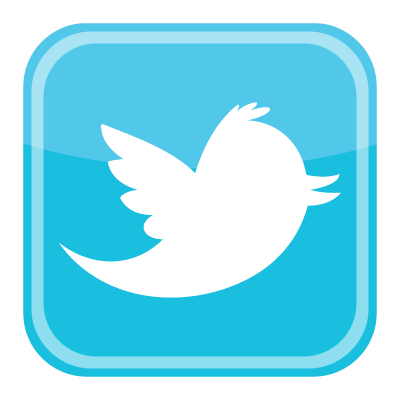 @HawthorneES (School Account)@huskiesleader   (Principal Lauren Robinson)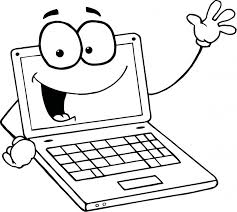 www.sandiegounified.org/hawthorne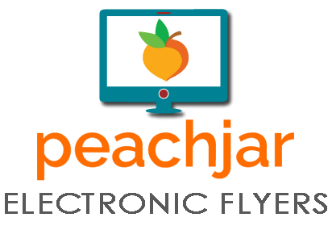 All flyers are sent home electronically via PeachJar to the email address on file. Paper flyers/school information will always be sent home on Thursdays. 